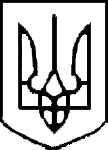 КОМУНАЛЬНА УСТАНОВАСУМСЬКИЙ НАВЧАЛЬНО-ВИХОВНИЙ КОМПЛЕКС № 16ІМЕНІ ОЛЕКСІЯ БРАТУШКИ  «ЗАГАЛЬНООСВІТНЯ ШКОЛА І - ІІІ СТУПЕНІВ  -ДОШКІЛЬНИЙ НАВЧАЛЬНИЙ ЗАКЛАД» СУМСЬКОЇ МІСЬКОЇ РАДИ40020, Сумська обл., місто Суми, вулиця  Шишкіна, будинок 12 тел 24-54-96 e-mail:  nvk16-sumy@ukr.net ЄДРПОУ   Код 21102348НАКАЗ01.09.2021										№ 193/1-ОДПро організацію роботи щодо протидії булінгу (цькуванню) у 2021-2022  навчальному році  На виконання наказу Міністерства освіти і науки України від 28.12.2019 року  №1646 «Деякі питання реагування на випадки булінгу (цькування) та застосування заходів виховного впливу в закладах освіти», зареєстрованого в Міністерстві  юстиції   України   від   03.02.2020  року за № 111/34394,  наказу Міністерства освіти і науки від 26.02.2020 року  № 293 «Про затвердження плану заходів, спрямованих на запобігання та протидію булінгу (цькуванню) в закладах освіти», листа Міністерства освіти і науки від 20.03.2020 року  №6/480-20 «Про план заходів, спрямованих на запобігання та протидію булінгу (цькуванню)  в закладах освіти»,  з метою створення безпечного освітнього середовища в закладах освіти, вільного від насильства та булінгу (цькування),   НАКАЗУЮ:  1. Затвердити План заходів, спрямованих на запобігання та протидію булінгу (цькуванню)  (додаток 1). 2. Заступнику директора з виховної роботи Чернишовій Л.В:         2.1. Забезпечити виконання затвердженого Плану заходів.         2.2. Висвітлювати інформацію на сайті закладу. 3. Створити  постійно  діючу комісію  з розгляду випадків  булінгу (цькування)  у складі: Голова комісії: Позняк О.С. – директор закладу освіти;Заступник голови комісії: Чернишова Л.В. – заступник директора з виховної роботи; Секретар: Яковенко О.М.- педагог організатор; Члени комісії: Бондаренко С.М.- голова МО класних керівників, Друшляк А.М. – вчитель правознавства, практичний психолог, Твердохліб В.В. – голова батьківської ради закладу, Іволга Є. – член учнівського самоврядування. 4. Затвердити Порядок реагування на випадки булінгу (цькування)(додаток 2). 5. Затвердити Порядок подання та розгляду заяв про випадки булінгу (цькування) (додаток 3).  6. Класним керівникам проводити виховну діяльність  щодо запобігання та протидії булінгу (цькуванню) в закладі освіти, а саме: 6.1. Визначення та реалізацію необхідних заходів, способів і методів запобігання виникненню булінгу (цькування) та (або) потенційних ризиків його виникнення; 6.2.  Виявлення булінгу (цькування) та  потенційних ризиків його виникнення; 6.3. Визначення та реалізацію необхідних заходів, способів і методів вирішення ситуацій булінгу (цькування) та/або усунення потенційних ризиків його виникнення. 7. Контроль за виконанням наказу покласти на заступника директора з виховної роботи Чернишову Л.В.      Директор          								Олена ПОЗНЯКЧернишова Л.В.